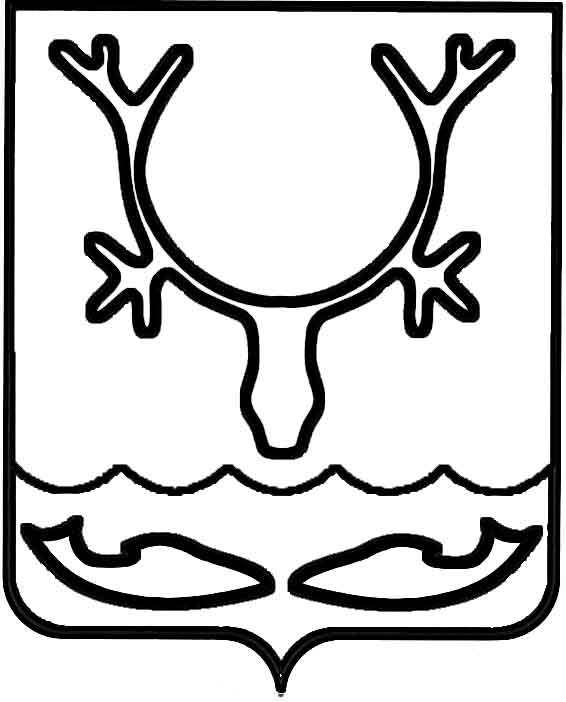 Администрация муниципального образования
"Городской округ "Город Нарьян-Мар"ПОСТАНОВЛЕНИЕО внесении изменения в постановление Администрации муниципального образования "Городской округ "Город Нарьян-Мар" 
от 22.06.2020 № 451В соответствии с Федеральным законом от 24.06.1999 № 120-ФЗ "Об основах системы профилактики безнадзорности и правонарушений несовершеннолетних", Федеральным законом от 29.12.2012 № 273-ФЗ "Об образовании в Российской Федерации", Постановлением Правительства Российской Федерации от 06.11.2013 
№ 995 "Об утверждении Примерного положения о комиссиях по делам несовершеннолетних и защите их прав", законом Ненецкого автономного округа 
от 28.03.2006 № 692-оз "Об осуществлении в Ненецком автономном округе отдельных государственных полномочий в сфере деятельности по профилактике безнадзорности и правонарушений несовершеннолетних", Администрация муниципального образования "Городской округ "Город Нарьян-Мар"П О С Т А Н О В Л Я Е Т:Внести изменение в постановление Администрации муниципального образования "Городской округ "Город Нарьян-Мар" от 22.06.2020 № 451, изложив приложение в новой редакции согласно приложению к настоящему постановлению.Настоящее постановление вступает в силу после его официального опубликования.Приложениек постановлению Администрации муниципального образования "Городской округ "Город Нарьян-Мар"от 01.10.2021 № 1196С О С Т А ВКОМИССИИ ПО ДЕЛАМ НЕСОВЕРШЕННОЛЕТНИХ И ЗАЩИТЕ ИХ ПРАВ МУНИЦИПАЛЬНОГО ОБРАЗОВАНИЯ "ГОРОДСКОЙ ОКРУГ "ГОРОД НАРЬЯН-МАР"01.10.2021№1196И.о. главы города Нарьян-Мара А.Н. БережнойАнохин Дмитрий Владимировичзаместитель главы Администрации муниципального образования "Городской округ "Город Нарьян-Мар" по взаимодействию 
с органами государственной власти и общественными организациями, председатель комиссии;Иваниченко Татьяна Александровнаглавный специалист (заместитель председателя комиссии) отдела по обеспечению деятельности административной комиссии и комиссии по делам несовершеннолетних и защите их прав правового управления Администрации муниципального образования "Городской округ "Город Нарьян-Мар", заместитель председателя комиссии;Тайбарей Денис Семеновичспециалист (ответственный секретарь комиссии) отдела по обеспечению деятельности административной комиссии и комиссии по делам несовершеннолетних и защите их прав правового управления Администрации муниципального образования "Городской округ "Город Нарьян-Мар", ответственный секретарь комиссии.Члены комиссии:Медведевский Антон Александровичначальник отдела по делам несовершеннолетних Управления Министерства внутренних дел Российской Федерации по Ненецкому автономному округу, полковник полиции (по согласованию);Ермакова Наталья Александровнаначальник сектора молодежной политики управления образования и молодежной политики Департамента образования, культуры и спорта Ненецкого автономного округа (по согласованию);Мазченко Светлана Андреевна главный специалист отдела надзорной деятельности и профилактической работы Главного управления Министерства Российской Федерации по делам гражданской обороны, чрезвычайным ситуациям и ликвидации последствий стихийных бедствий по Ненецкому автономному округу (по согласованию);Апицын Андрей Ананьевичпервый заместитель руководителя Департамента здравоохранения, труда и социальной защиты населения Ненецкого автономного округа (по согласованию);Ротанина Елена Вячеславовнаначальник филиала по Ненецкому автономному округу Федерального казенного учреждения                  Уголовно-исполнительной инспекции Управления Федеральной службы исполнения наказаний России по Архангельской области (по согласованию);Шестаков Евгений Николаевичдепутат Совета городского округа "Город Нарьян-Мар" (по согласованию);ЩербоТатьяна Викторовнапредседатель комитета по семейной политике, опеке и попечительству Департамента здравоохранения, труда и социальной защиты населения Ненецкого автономного округа (по согласованию);Горелик Елена Анатольевнаврач-педиатр ГБУЗ НАО "Ненецкая окружная больница имени Р.И. Батмановой" (по согласованию);Ооржак Елена Айыжыкевнаврач-психиатр подростковый участковый ГБУЗ НАО "Ненецкая окружная больница имени Р.И. Батмановой" (по согласованию);Ладес Наталья Владимировнаспециалист по социальной работе кабинета МПК ГБУЗ НАО "Ненецкая окружная больница имени Р.И. Батмановой" (по согласованию);Ляпина Ольга Павловназаведующая отделением социальной помощи семье и детям Государственного бюджетного учреждения социального обслуживания населения Ненецкого автономного округа "Комплексный центр социального обслуживания" (по согласованию);Недорубкова Валерия Александровнаспециалист по социальной работе отделения социальной помощи семье и детям Государственного бюджетного учреждения социального обслуживания населения Ненецкого автономного округа "Комплексный центр социального обслуживания" (по согласованию) (на период отпуска, командировки, временной нетрудоспособности Ляпиной О.П.);РочеваТатьяна Прокопьевнаначальник сектора дополнительного образования и воспитательной работы управления образования Департамента образования, культуры и спорта Ненецкого автономного округа (по согласованию);Тимиров Алексей Александровичзаместитель начальника отдела по делам несовершеннолетних Управления Министерства внутренних дел Российской Федерации по Ненецкому автономному округу (по согласованию) (на период отпуска, командировки, временной нетрудоспособности Медведевского А.А.);Канева Светлана Юрьевна исполняющий обязанности заместителя руководителя Департамента здравоохранения, труда и социальной защиты населения Ненецкого автономного округа по социальным вопросам (по согласованию);Шубин Дмитрий Сергеевичведущий специалист по работе с молодежью государственного бюджетного учреждения Ненецкого автономного округа "Региональный центр молодежной политики и военно-патриотического воспитания молодежи" (по согласованию).